INDICAÇÃO Nº 4220/2018Sugere ao Poder Executivo Municipal que proceda a manutenção com cascalho na Estrada do vale da cigarra .Excelentíssimo Senhor Prefeito Municipal, Nos termos do Art. 108 do Regimento Interno desta Casa de Leis, dirijo-me a Vossa Excelência para sugerir ao setor competente que proceda a manutenção com cascalho nas Estrada do Vale da cigarra na Rua Alceu de Campos Machado.Justificativa:Fomos procurados por munícipes solicitando essa providencia, pois, segundo eles a referida está em más condições causando transtornos, dificultando o acesso e podendo danificar os veículos. Plenário “Dr. Tancredo Neves”, em 23 de Agosto de 2018.Edmilson Ignácio RochaDR. EDMILSON-vereador-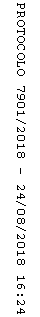 